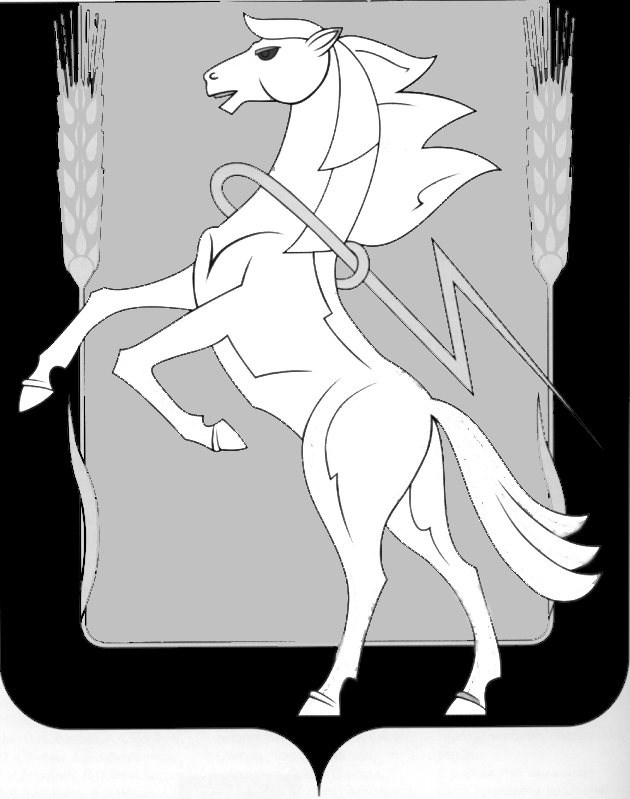 СОБРАНИЕ ДЕПУТАТОВ СОСНОВСКОГОМУНИЦИПАЛЬНОГО РАЙОНАЧЕТВЕРТОГО  СОЗЫВАР Е Ш Е Н И Е от 20.08.2014 года № 828Об утверждении Положения 
«Об официальном Интернет-сайте органов местного самоуправления 
Сосновского муниципального района»В целях реализации конституционного права граждан на информацию, совершенствования системы информирования жителей о деятельности органов местного самоуправления, в соответствии с Федеральным законом от 09.02.2009 года № 8-ФЗ «Об обеспечении доступа к информации о деятельности государственных органов и органов местного самоуправления», Федеральным законом от 06.10.2003 года № 131-ФЗ «Об общих принципах организации местного самоуправления в Российской Федерации», Федеральным законом от 27.07.2010 года № 210-ФЗ «Об организации предоставления государственных и муниципальных услуг», Постановлением Правительства Российской Федерации от 10.07.2013 года № 583 «Об обеспечении доступа к общедоступной информации о деятельности государственных органов и органов местного самоуправления в информационно-телекоммуникационной сети «Интернет» в форме открытых данных», Постановлением Губернатора Челябинской области от 01.10.2010 года № 292 «Об обеспечении доступа к информации о деятельности Губернатора Челябинской области, Правительства Челябинской области и органов исполнительной власти челябинской области, размещаемой в информационно-телекоммуникационной сети общего пользования Интернет»,   Уставом Сосновского муниципального района, Собрание депутатов Сосновского муниципального района четвертого созыва РЕШАЕТ:1. Определить интернет-сайт с электронным адресом http://www.chelsosna.ru официальным сайтом органов местного самоуправления муниципального образования «Сосновский муниципальный район» в информационно - телекоммуникационной сети Интернет.2. Утвердить Положение «Об официальном Интернет-сайте органов местного самоуправления Сосновского муниципального района» (приложение № 1).3. Утвердить «Перечень общедоступной информации о деятельности органов местного самоуправления Сосновского муниципального района, размещаемой в сети Интернет в форме открытых данных» (приложение № 2).4. Направить данное решение Главе Сосновского муниципального района для подписания и опубликования.5.	Опубликовать настоящее решение в информационном бюллетене «Сосновская Нива».6. Настоящее решение вступает в силу со дня его официального опубликования.7. Контроль за исполнением настоящего решения возложить на руководителя аппарата Администрации Сосновского муниципального района С.Н. Панина и председателя постоянной комиссии по законности  правопорядку Собрания депутатов Г.М. Зыкову.Глава Сосновского                                          Председатель Собраниямуниципального района                                 депутатов Сосновского                                                                               муниципального района  ____________В.П. Котов                                   _____________Г.М. ШихалеваПриложение № 1к решению Собрания депутатов от 20.08.2014 года № 828Положение 
«Об официальном Интернет-сайте органов местного самоуправления Сосновского муниципального района»1. Общие положения1.  Настоящее Положение разработано на основании Федерального закона от 06.10.2003 года № 131-ФЗ «Об общих принципах организации местного самоуправления в Российской Федерации», Федерального закона от 09.02.2009 года № 8-ФЗ «Об обеспечении доступа к информации о деятельности государственных органов и органов местного самоуправления», Федерального закона от 27.07.2010 года № 210-ФЗ «Об организации предоставления государственных и муниципальных услуг», Постановлением Правительства Российской Федерации от 10.07.2013 года № 583 «Об обеспечении доступа к общедоступной информации о деятельности государственных органов и органов местного самоуправления в информационно-телекоммуникационной сети «Интернет» в форме открытых данных», Постановлением Губернатора Челябинской области от 01.10.2010 года № 292 «Об обеспечении доступа к информации о деятельности Губернатора Челябинской области, Правительства Челябинской области и органов исполнительной власти челябинской области, размещаемой в информационно-телекоммуникационной сети общего пользования Интернет», Уставом Сосновского муниципального района. 2. Официальный Интернет-сайт органов местного самоуправления Сосновского муниципального района Челябинской области  является одним из официальных источников информации о деятельности органов местного самоуправления Сосновского муниципального района и обеспечивает открытость и доступность сведений о деятельности органов местного самоуправления.3. Основными задачами Интернет-сайта органов местного самоуправления являются:1) представление населению необходимой официальной информации о деятельности органов местного самоуправления Сосновского муниципального района: нормативно-правовых актах, заявлениях, выступлениях должностных лиц; информация о социально-экономической, финансовой, организационной, культурной деятельности органов местного самоуправления Сосновского муниципального района и  их структурных подразделений;2) оперативное информирование средств массовой информации о деятельности органов местного самоуправления  района;3) повышение доверия к органам местного самоуправления за счет создания более открытой и прозрачной системы управления, обеспечение обратной связи органов местного самоуправления с населением района;4) предоставление информации об оказании муниципальных услуг.4. Адрес Интернет-сайта органов местного самоуправления  Сосновского муниципального района в сети Интернет: http://www.chelsosna.ru.2. Требования к информационному наполнению официального Интернет-сайта органов местного самоуправления Сосновского муниципального района1. Информация, размещаемая на Интернет-сайте органов местного самоуправления, носит официальный характер, она является публичной и бесплатной.2. На Интернет-сайте органов местного самоуправления может размещаться информация, не носящая официальный характер, с обязательным уведомлением о ее источнике.3. Частичное или полное использование материалов Интернет-сайта органов местного самоуправления в средствах массовой информации или других источниках возможно только при условии обязательной ссылки на ее источник.4. Информация, размещаемая на Интернет-сайте органов местного самоуправления Сосновского муниципального района не должна: 1) содержать сведения, составляющие государственную, коммерческую тайну и иную охраняемую законом тайну, сведения конфиденциального характера;
2) нарушать нормы действующего законодательства;5. Запрещается использовать Интернет-сайт органов местного самоуправления Сосновского муниципального района в предвыборной агитации.6. Состав информации, размещаемой в сети Интернет, определяется «Перечнем общедоступной информации о деятельности органов местного самоуправления Сосновского муниципального района, размещаемой на официальном сайте в сети Интернет в форме открытых данных» (приложение № 2 к настоящему решению).   7. На Интернет-сайте в обязательном порядке размещается:1) общая информация об органе местного самоуправления, в том числе:а) наименование и структура органов местного самоуправления, почтовый адрес, адрес электронной почты, номера телефонов справочных служб органов местного самоуправления;б)  сведения о полномочиях органов местного самоуправления, задачах и функциях структурных подразделений указанных органов, а также перечень законов и иных нормативных правовых актов, определяющих эти полномочия, задачи и функции;в)  перечень подведомственных организаций (при наличии), сведения об их задачах и функциях, а также почтовые адреса, адреса электронной почты (при наличии), номера телефонов справочных служб подведомственных организаций;г) сведения о руководителях органов местного самоуправления, их структурных подразделений, руководителях подведомственных организаций (фамилии, имена, отчества, а также при согласии указанных лиц иные сведения о них);д) перечни информационных систем, банков данных, реестров, регистров, находящихся в ведении органов местного самоуправления, подведомственных организаций;е) сведения о средствах массовой информации, учрежденных органами местного самоуправления;2)  информация о нормотворческой деятельности органов местного самоуправления, в том числе:а) муниципальные правовые акты, изданные органом местного самоуправления, включая сведения о внесении в них изменений, признании их утратившими силу, признании их судом недействующими, а также сведения о государственной регистрации муниципальных правовых актов в случаях, установленных законодательством Российской Федерации;б) информацию о закупках товаров, работ, услуг для обеспечения муниципальных нужд в соответствии с законодательством Российской Федерации о контрактной системе в сфере закупок товаров, работ, услуг для обеспечения государственных и муниципальных нужд;в) административные регламенты, стандарты государственных и муниципальных услуг;г) установленные формы обращений, заявлений и иных документов, принимаемых органами местного самоуправления к рассмотрению в соответствии с законами и муниципальными правовыми актами;д) порядок обжалования муниципальных правовых актов;3) информация об участии органа местного самоуправления в целевых и иных программах, а также о мероприятиях, проводимых органом местного самоуправления, в том числе сведения об официальных визитах и о рабочих поездках руководителей и официальных делегаций органа местного самоуправления;4) информация о состоянии защиты населения и территорий от чрезвычайных ситуаций и принятых мерах по обеспечению их безопасности, о прогнозируемых и возникших чрезвычайных ситуациях, о приемах и способах защиты населения от них, а также иную информацию, подлежащую доведению органом местного самоуправления до сведения граждан и организаций в соответствии с федеральными законами и законами Челябинской области;5) информация о результатах проверок, проведенных органом местного самоуправления, подведомственными организациями в пределах их полномочий, а также о результатах проверок, проведенных в органе местного самоуправления, подведомственных организациях;6) тексты официальных выступлений и заявлений руководителей и заместителей руководителей органа местного самоуправления;7) статистическая информация о деятельности органа местного самоуправления, в том числе:а) статистические данные и показатели, характеризующие состояние и динамику развития экономической, социальной и иных сфер жизнедеятельности, регулирование которых отнесено к полномочиям органа местного самоуправления;б) сведения об использовании органом местного самоуправления, подведомственными организациями выделяемых бюджетных средств;в) сведения о предоставленных организациям и индивидуальным предпринимателям льготах, отсрочках, рассрочках, о списании задолженности по платежам в бюджеты бюджетной системы Российской Федерации;8) информация о кадровом обеспечении органа местного самоуправления, в том числе:а) порядок поступления граждан на муниципальную службу;б) сведения о вакантных должностях муниципальной службы, имеющихся в органе местного самоуправления;в) квалификационные требования к кандидатам на замещение вакантных должностей муниципальной службы;г) условия и результаты конкурсов на замещение вакантных должностей муниципальной службы;д) номера телефонов, по которым можно получить информацию по вопросу замещения вакантных должностей в органе местного самоуправления;9) перечень образовательных учреждений, подведомственных органу местного самоуправления (при наличии), с указанием почтовых адресов образовательных учреждений, а также номеров телефонов, по которым можно получить информацию справочного характера об этих образовательных учреждениях;10) информация о работе органа местного самоуправления с обращениями граждан (физических лиц), организаций (юридических лиц), общественных объединений, органов местного самоуправления, в том числе:а) порядок и время приема граждан (физических лиц), в том числе представителей организаций (юридических лиц), общественных объединений, органов местного самоуправления, порядок рассмотрения их обращений с указанием актов, регулирующих эту деятельность;б) фамилия, имя и отчество руководителя подразделения или иного должностного лица, к полномочиям которых отнесены организация приема лиц, указанных в  подпункте «а» настоящего пункта, обеспечение рассмотрения их обращений, а также номер телефона, по которому можно получить информацию справочного характера;в) обзоры обращений лиц, указанных в подпункте "а" настоящего пункта, а также обобщенную информацию о результатах рассмотрения этих обращений и принятых мерах.8. На Интернет-сайте может размещаться также иная информация о деятельности органов местного самоуправления муниципального  района и сельских поселений муниципального района с соблюдением требований настоящего Положения, за исключением служебной информации ограниченного распространения, а также информации, которая содержит:1) сведения, составляющие государственную и иную охраняемую законом тайну;2) сведения конфиденциального характера и иные сведения, не предназначенные для размещения в информационных системах общего пользования.Соблюдение указанных требований обеспечивается сотрудниками информационно-технического отдела Администрации Сосновского муниципального района, а также структурными подразделениями органов местного самоуправления муниципального района, главами сельских поселений, предоставляющими информацию для размещения на Интернет-сайте.3. Организационно-техническое обеспечение Интернет-сайта1. Администрирование сайта осуществляет сотрудник информационно-технического отдела администрации района, имеющий полномочия в соответствии с должностной инструкцией.2. Администрирование сайта предполагает:1) разработку программного обеспечения для оптимизации и ускорения процесса добавления, изменения и поиска информации на сайте;
   2) подготовку для публикации и размещение предоставляемых материалов;
   3) обеспечение возможности самостоятельного размещения на сайте информации специалистами органов местного самоуправления и их структурных подразделений и осуществление для них постоянной консультационной помощи и технической поддержки;4) проведение комплекса мероприятий по продвижению сайта в поисковых системах и регистрации в каталогах, для привлечения посетителей;
   5) организацию доступа к сайту из сети Интернет;6) поддержание технической работоспособности и обеспечение его доступности;
   8) обеспечение защиты информации, размещаемой на страницах Интернет-сайта от уничтожения, искажения или блокирования. 9) обеспечение программно-аппаратным способом защиты Интернет-сайта от сетевых атак и контроль сетевой безопасности от внутренних и внешних угроз.3. Поддержка функционирования Интернет-сайта производится специалистами, осуществляющими абонентское обслуживание сайта в сети Интернет, в соответствии с услугой хостинга на основании соответствующего договора.4. Ответственность за информацию, опубликованную на Интернет-сайте1. Ответственность за содержание информации, предоставляемой для опубликования на официальном Интернет-сайте органов местного самоуправления Сосновского муниципального района, несут заместители главы района, руководители органов и структурных подразделений органов местного самоуправления, предоставляющие материалы для размещения на Интернет-сайте.2. Ответственность за содержание информации, предоставляемой руководителями муниципальных предприятий и учреждений для опубликования на официальном интернет-сайте администрации, несут руководители соответствующих предприятий и учреждений.3. Ответственность за размещение информации на сайте несет начальник информационно-технического отдела администрации. 4. Ответственность за размещение информации самостоятельно размещаемой сотрудниками органов и структурных подразделений органов местного самоуправления несут руководители соответствующих органов и структурных подразделений.5. Форма предоставления информации для публикации на Интернет-сайте1. Органы и структурные подразделения органов местного самоуправления Сосновского муниципального района предоставляют информацию на бумажном носителе за подписью заместителя главы района по направлениям деятельности или руководителя структурного подразделения, а также в электронном виде. При этом должна быть обеспечена идентичность информации, предоставленной на бумажном носителе и в электронном виде. В сопроводительном письме указываются тематический раздел Интернет-сайта, в который может быть помещена информация, и предполагаемые сроки ее нахождения на сайте.2. Муниципальные унитарные предприятия и учреждения района предоставляют информацию на бумажном носителе за подписью руководителя предприятия или учреждения, а также в электронном виде с указанием сроков снятия информации с сайта по согласованию с соответствующим заместителем главы района.3. Структурные подразделения администрации Сосновского муниципального района, ответственные за предоставление информации для размещения в тематическом разделе Интернет-сайта, аппарат Собрания депутатов Сосновского муниципального района предоставляют информацию в информационно-технический отдел не реже одного раза в месяц, а предложения об обновлении или снятии информации, размещенной в тематическом разделе Интернет-сайта, - непосредственно после возникновения оснований для обновления или снятия информации.4. Информация, предназначенная для размещения в тематическом разделе Интернет-сайта «Новости», предоставляется по запросу специалиста, редактирующего данный раздел Интернет-сайта.5.  Сотрудник информационно-технического отдела администрации, редактирующий ведение Интернет-сайта, обеспечивает:1) своевременный сбор и размещение информации в соответствующих тематических разделах Интернет-сайта;2) своевременное обновление и снятие информации, размещенной в соответствующих тематических разделах Интернет-сайта;3) подготовку предложений по дальнейшему развитию Интернет-сайта.Специалист информационно-технического отдела определяет актуальность информации, очередность ее размещения на Интернет-сайте и период времени, в течение которого она должна находиться на сайте, а также уточняет при необходимости содержание полученной информации в органе местного самоуправления или его структурном подразделении, предоставившем эту информацию.6. Размещение, обновление и снятие информации на Интернет-сайте производится специалистом информационно-технического отдела Интернет-сайта в течение суток (в тематическом разделе Интернет-сайта «Новости» - незамедлительно) с момента поступления ему соответствующей информации.Приложение  № 2к решению Собрания депутатов от 20.08.2014 года № 828ПЕРЕЧЕНЬобщедоступной информации о деятельности органов местного самоуправления  Сосновского муниципального района, размещаемой на официальном сайте в сети Интернет в форме открытых данных№ п/пПеречень информацииОтветственныйСрок исполнения1.Общая информация об органе местного самоуправления в соответствии со ст. 13 8-ФЗ 09.02.2009 года. Административные регламенты, стандарты муниципальных услуг;Информация об участии органа местного самоуправления в целевых и иных программах, а также о мероприятиях, проводимых органом местного самоуправления, в том числе сведения об официальных визитах и о рабочих поездках руководителей и официальных делегаций органа местного самоуправления;Информация о кадровом обеспечении органа местного самоуправления.Начальник управления муниципальной службыПостоянно2.Перечни информационных систем, банков данных, реестров, регистров, находящихся в ведении органа местного самоуправления, подведомственных организаций;Тексты официальных выступлений и заявлений руководителей и заместителей руководителей органа местного самоуправления. Начальник информационно-технического отделаПостоянно3.Информация о нормотворческой деятельности органа местного самоуправления:Муниципальные правовые акты, изданные органом местного самоуправления, включая сведения о внесении в них изменений;Тексты проектов муниципальных правовых актов, внесенных в представительные органы муниципальных образований. Председатель районного Собрания депутатовНачальник управления муниципальной службыПостоянно4.О признании судом недействующими муниципальных правовых актов, сведения о государственной регистрации муниципальных правовых актов в случаях, установленных законодательством Российской Федерации.Порядок обжалования муниципальных правовых актов.Начальник юридического отделаПостоянно5.Информация о закупках товаров, работ, услуг для обеспечения муниципальных нужд в соответствии с законодательством Российской Федерации о контрактной системе в сфере закупок товаров, работ, услуг для обеспечения государственных и муниципальных нужд.Начальник отдела муниципальных закупокПостоянно6.Информация о работе органа местного самоуправления с обращениями граждан (физических лиц), организаций (юридических лиц), общественных объединений, органов местного самоуправления, в том числе:Установленные формы обращений, заявлений и иных документов, принимаемых органом местного самоуправления к рассмотрению в соответствии с законами и муниципальными правовыми актами.Начальник отдела по работе с территориями и обращениями гражданЕжеквартально7.Информация о состоянии защиты населения и территорий от чрезвычайных ситуаций и принятых мерах по обеспечению их безопасности, о прогнозируемых и возникших чрезвычайных ситуациях, о приемах и способах защиты населения от них, а также иную информацию, подлежащую доведению органом местного самоуправления до сведения граждан и организаций в соответствии с федеральными законами, законами субъектов РФ.Начальник отдела ГО и ЧС2 раза в год8.Информация о результатах проверок, проведенных органом местного самоуправления, подведомственными организациями в пределах их полномочий, а также о результатах проверок, проведенных в органе местного самоуправления, подведомственных организациях.Руководители органов местного самоуправления и их структурных подразделений Постоянно9.Статистическая информация о деятельности органа местного самоуправления: статистические данные и показатели, характеризующие состояние и динамику развития экономической, социальной и иных сфер жизнедеятельности, регулирование которых отнесено к полномочиям органа местного самоуправления.Информация о деятельности потребительского рынка.Начальник отдела социально-экономического развития1 раз в квартал10.Сведения об использовании органом местного самоуправления, подведомственными организациями выделяемых бюджетных средств. Сведения о предоставленных организациям и индивидуальным предпринимателям льготах, отсрочках, рассрочках, о списании задолженности по платежам в бюджеты бюджетной системы Российской Федерации.Начальник финансового отдела Ежеквартально11.Информация о продаже земельных участков и прав их аренды, вопросы экологии и охраны окружающей среды.Информация о продаже права на заключение договоров владения и (или) пользования муниципальным имуществом, продаже объектов недвижимости, находящихся в муниципальной собственности, иная информация о деятельности КУИЗО.Председатель КУИЗОПостоянно12.Информация о деятельности жилищно-коммунального хозяйства.Заместитель Главы района по ЖКХПостоянно13.Информация о социальной политике администрации района, в том числе: организация общего образования, медицинской помощи населению, культурно массовых, физкультурно-оздоровительных и спортивных мероприятий района, мероприятий межпоселенческого характера по работе с детьми и молодежью, деятельность комиссии по делам несовершеннолетних и защите их прав.Заместитель Главы района по социальной политикеЕжеквартально14.Информация о регулировании архитектурной и строительной деятельности на территории района.Начальник управления архитектуры и строительстваПостоянно